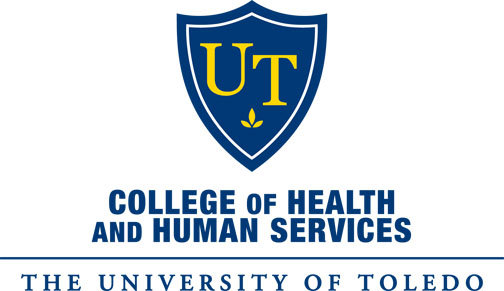 BACHELOR OF SOCIAL WORK (BSW) STUDENT HANDBOOKSchool of Social JusticeSocial Work ProgramCollege of Health and Human Service Room HH 2630, Mail Stop #119The University of Toledo 2801 W. Bancroft Street Toledo, Ohio 43606Telephone: 419-530-2142Fax: 419-530-4141http://www.utoledo.edu/hhs/socialwork/index.htmlTable of ContentsWelcome Letter	Page 3Important Contact Information	Page 4Department Faculty/Staff 	Page 5Program Mission	Page 6Program Goals and Objectives	Page 6–7Accreditation	Page 8Social Work Code of Ethics	Page 8Advising	Page 8Class Scheduling	Page 9–12Application to the BSW Program	Page 13Honors Program	Page 13Preparing for Senior Field	Page 14Senior Field Experience Application and Matching Process	Page 15-18Students with Criminal Histories	Page 15-16 Work Study for Field Placement Hours	Page 18Program Policies	Page 19-22Life/Work Experience Credit Policy Transfer Credit PolicyAcademic & Professional Performance Review Procedure for Review by APPRCUniversity of Toledo Policies	Page 22Student Evaluation of Teaching	Page 22Student Social Work Organization	Page 23Lambda Rho Chapter of Phi Alpha	Page 23Computer Lab	Page 24Helpful Websites	Page 24Dear Social Work Students,Welcome to the Bachelor of Social Work (BSW) Program at the University of Toledo! We are excited that you have chosen to study social work with us and we promise to work hard with you to prepare you for an exciting career in social work.The following pages will provide you with information about who we are, what classes you will need to take in the program, and the policies of the program. This can be a handy tool for an immediate question. However, if you can’t find what you’re looking for, please do not hesitate to contact the BSW Program Director, or our department secretary. We can be reached at the numbers provided on the next page.Again, welcome to Social Work. We look forward to our journey together.Sincerely,The BSW Program FacultyImportant Contact InformationBSW ACADEMIC ADVISORLori DuBoselori.dubose@utoledo.eduTo schedule an appointment with Lori, go to:https://chhsadvising.acuityscheduling.com/schedule.phpSCHOOL OF SOCIAL JUSTICE SECRETARYPatti Komives	419-530-2142 patricia.komives@utoledo.eduBSW PROGRAM DIRECTORDr. Heather Sloane	419-530-5188         heather.sloane@utoledo.eduBSW FIELD DIRECTORSherry Tripepi	419-530-4746 sherry.tripepi@utoledo.eduUNIVERSITY PARTNERSHIP PROGRAM AND STUDENT ORGANIZATION ADVISORGeorge Thompson                                   419-530-4197        gthomps4@utnet.utoledo.eduMSW PROGRAM DIRECTORLouis Guardiola	419-530-5187 Louis.Guardiola2@utoledo.edu	SOCIAL WORK PROGRAM FACULTY AND STAFFLouis Guardiola, Jr.	HH 2622	419 530-4663 louis.guardiola2@ utoledo.eduDr. Janet Hoy-Gerlach	HH 2610	419 530-4208janet.hoy@utoledo.eduDr. Megan Petra	HH 2620	419 530-5338 megan.petra@utoledo.eduSherry Tripepi	HH 2618	419 530-4746 sherry.tripepi@utoledo.eduDr. Aravindhan Natarajan HH 2616         419 530-4657aravindhan.natarajan@utoledo.edu Dr. Michael Prior	HH 2609	419 530-5187 michael.prior@utoledo.eduGeorge Thompson	HH 2605	419 530-4197 gthomps4@utnet.utoledo.eduDr. Heather Sloane	HH 2612	419 530-5188 heather.sloane@utoledo.eduDr. Celia Williamson	HH 2638	419 530-4084 celia.williamson@utoledo.eduDr. Mamta Ojha	HH 2626	419 530-4664	mamta.ojha@utoledo.eduSandra Sieben	HH 2607	419 530-4185	sandra.sieben@utoledo.eduPatti Komives		  HH 2630		  419 530-2142	  patricia.komives@utoledo.eduPROGRAM MISSIONThe University of Toledo Baccalaureate Social Work Program serves a diverse body of students within an urban, post-industrial environment. The program is committed to the principles of human rights and the achievement of social and economic justice. Our mission is to prepare students to become proactive generalist social workers who work effectively with diverse populations and empower social systems to address change.PROGRAM GOALS AND OBJECTIVESGoal 1To prepare social workers to use the generalist practice model and strengths perspective of professional practice.Objectives in support of this goal are as follows:To utilize the liberal arts curriculum and build upon it to develop professional practice skills.To promote values and principles consistent with those of the social work profession and to promote professional ethics.To understand and interpret the history of the social work profession and its contemporary structures and issues.To develop critical thinking and social work practice skills in working with individuals, families, groups, organizations, communities and society.To use theoretical frameworks supported by empirical evidence to understand individual development and behavior across the life span and the interactions among individuals and between individuals and families, groups, organizations, and communities.To analyze, formulate, and influence social policies.To prepare students to practice in a manner that enhances the profession of social work through the evaluation and application of research and utilization of technology.To promote the development of professional work habits and characteristics.To prepare students for continuing professional education and lifelong learning.Goal 2To prepare social workers to incorporate social and economic justice into their framework.Objectives in support of this goal are as follows:To promote a proactive stance in relation to social and economic justice and oppression.To identify the need for social change and enact strategies that advance human rights.To practice critical thinking and the investigation of social and economic justice and oppression.To apply the values of the social work profession and its Code of Ethics in relation to issues of social and economic justice and oppression.Goal 3To prepare social workers to appreciate diversity and practice in a manner that enhances the strength of individuals, families, groups, organizations and communities.Objectives in support of this goal are as follows:To promote a proactive stance toward working to eliminate the oppression of marginalized social and cultural groups.To develop an understanding of multiculturalism and diversity.To incorporate critical thinking into the understanding of oppression, multiculturalism, and diversity.To use the values of the profession of social work and the professional Code of Ethics in relation to issues of oppression, multiculturalism, and diversity.Goal 4To be proactive in responding to the impact of context on professional practice by engaging in a collaborative relationship with the social work community. Objectives in support of this goal are as follows:To convene bi-annually with an advisory board comprised of members of the community with an interest in social work practice and education.To provide ongoing training and support to field supervisors.To provide service to the social work community through, but not limited to, service on agency boards of directors, workshops, and paper presentations, publications and/or consultation services.ACCREDITATIONThe BSW Program at the University of Toledo is fully accredited by the Council on Social Work Education (CSWE). Many of the program’s policies are in keeping with the high standards of an accredited program. For a review of the Curriculum Policy Statement by CSWE, please seethe website at: http://www.cswe.org/NR/rdonlyres/111833A0-C4F5- 475C-8FEB-EA740FF4D9F1/0/EPAS.pdfSOCIAL WORK CODE OF ETHICSSocial workers must practice within the guidelines of the NASW Code of Ethics. This is covered extensively in the BSW course work. The following link provides direct access to the NASW Code of Ethics: http://www.naswdc.org/pubs/code/code.aspIn addition to the NASW Code of Ethics, social workers licensed in the state of Ohio must practice within the ethical guidelines of the licensing statute and administrative rules governing the practice of social work. This ethical code can be found at the following link: http://www.cswmft.ohio.gov/ethics.stmADVISINGThe social work curriculum is highly structured and many courses build on their prerequisite courses. Because of this, students are encouraged to meet with their social work advisor early in their program and again at least once per year to insure they are following the curriculum in the sequential order in which it was designed. Furthermore, social work students planning to enroll in senior field and practice courses (SOCW 4120, 4130, 4200, 4210, 4220, and 4230) must have all of the required social work courses through the 3000 level completed prior to entry. Failure to do so could result in postponement of graduation for an entire academic year. Because of this, the student is encouraged to have early and regular academic advising.Professional social work advising is available through any of the social work faculty members. Students having questions about the profession of social work, careers available with an undergraduate social work degree, graduate school, etc., may schedule an appointment with any faculty member with whom they feel comfortable.However, academic advising, for the purpose of scheduling classes and planning, should be done with the student’s academic advisor. Lori DuBose is the academic advisor for both social work and pre-social work majors. Her office is located in the Health and Human Service Building, Room 2628, and her contact information is on page 4 of this manual.CLASS SCHEDULINGPrior to scheduling classes, students are encouraged to see Lori DuBose to be sure they are progressing toward graduation. The following chart provides a snapshot of a “perfect” BSW Program Plan. Of course, class closures, transferring, changing majors, and other factors may cause program plans to be less than “perfect.” The following is provided for informational/example purposes only.BACHELOR OF SOCIAL WORK PROGRAMSOCIAL WORK REQUIRED COURSES  GRADES OF C OR BETTER REQUIRED PLUS 2.5 SOCIAL WORK MAJOR GPAAPPLICATION TO THE BSW PROGRAMStudents applying to the BSW Program must have:Completed 43 credit hoursHave an overall minimum UT GPA of 2.25;andHave completed SOCW 1030 and SOCW 2010 with a minimum major GPA of 2.5 with a grade of no less than a “C” in each.The admission procedures are reviewed with students while they are enrolled in SOCW 2010. During that semester, students meet with the academic advisor, Lori DuBose. Lori reviews their academic record and if the student qualifies, she provides them with the application form. Once admitted, the student’s major will be changed to “Social Work” from “pre-Social Work” and they will be permitted to enroll in 3000-level classes.Students not meeting the requirements listed above are encouraged to work with their advisor to develop aRemediation Plan.GRADUATING WITH DEPARTMENT HONORSQualified juniors and seniors may apply to work for honors in social work.Students applying for Honors must have:Minimum GPA of 3.3 in social work courses;Minimum cumulative GPA of 3.012 hours completed work in social work; andQualification as a social work majorThe student must complete 9 hours of independent work in social work. During the final semester before graduation, the student must complete a research project. The honors topic and research project should be completed in close conjunction with a faculty advisor. Students should discuss their special interests with faculty members or with the honors advisor who will help identify an appropriate faculty member to guide the honors work.PREPARING FOR SENIOR FIELDDuring the senior year, students enroll in three social work classes each semester.  These three classes must be taken together.In the fall students enroll in:SOCW 4120	Social Work Practice II SOCW4200	Field Lab IISOCW 4220        Field Experience IIIn the spring, students enroll in:SOCW 4130	Social Work Practice III SOCW4210	Field Lab IIISOCW 4230        Field Experience IIIThe Field Experience classes are the actual field placement classes. Students spend 16 hours per week in a field agency. These are primarily daytime hours, when most social work agencies are open. Please plan your schedule accordingly. We cannot guarantee an evening or weekend placement!In order to be eligible for the senior field experience sequence courses,  the student must have senior standing; completed prerequisite social work courses (listed below) with a grade of C or better in each social work course, have a major G.P.A. of 2.5 or higher, an overall G.P.A. of 2.25 or higher, and permission from the field coordinator. The student must submit an Application for Senior Field Placement to the field coordinator according to the process described in this BSW Field Education Manual. Upon reviewing the student’s application, the field coordinator will decide whether the student will be admitted into the senior field experience sequence and permitted to register for the social work senior field experience sequence courses. The program does not give credit for life experience or work experience in lieu of any of the social work senior field experience courses.The BSW Field Manual can be found on our website that provides all of the specific policies to guide your field experience. Below is the information specific to making an application for field and being placed in an agency.SENIOR FIELD EXPERIENCE APPLICATION AND MATCHING PROCESSThe senior student applicant is to adhere to the following process in order to assure a timely assignment to a field placement. Please note that the BSW Field Director will make the field placement contacts for assigning students. Under no circumstances should a student make contact with a field placement representative without prior discussion with and approval from the BSW Field Director.In order to provide appropriate supervision and experiences, the majority of field placements require that the senior field student be available during weekday and daytime hours. Some field placements may have some early evening hours available. Therefore it is required that the senior field placement applicant arrange his/her schedule so that he/she will be available to fulfill the required 16 field hours per week during weekdays and daytime hours. A solid effort will be made to place the student in his/her area of interest, however, the student’s choice of field placement is not guaranteed. It is important to note that our social work program is dedicated to preparing the student as a generalist social work practitioner as opposed to preparing the student as a specialist in one particular area. It is the program’s primary responsibility to match the student with a field placement that is able to provide a generalist practice experience, appropriate supervision, and the opportunity to master the 9 core competency areas. However, the social work program will make every effort to place the student in an area of practice that is of particular interest to the student. The student may request a specific field placement; however there is no guarantee that the student will be matched with that particular field placement. It is of major importance that the student identifies and clarifies his/her interests in the application form. The BSW Field Director will then work toward placing the student in a field placement that matches her/his interests, the requirements of the field placement site, and the requirements of the social work program.Students with Criminal HistoriesStudents who have been convicted of a felony or a first-degree misdemeanor may encounter limited field experience opportunities. A majority of field placements screen applicants for criminal records and do not accept interns who have a criminal record. The BSW Field Director also screens for criminal history through the application process. If a student has a criminal history it is recommended that the student, at the time of entry into the Social Work Program, discusses his/her circumstances with the BSW Program Director and again with the BSW Field Director in the process of applying for field placement to determine an appropriate field placement site. The student with a criminal record is advised that such a record may also affect his/her eligibility for any licensure through the Counselor, Social Worker and Marriage and Family Therapist Board. Please refer to the Ohio Laws and Rules Governing the Practice of Counseling and Social Work at: http://www.cswmft.ohio.gov/ Students with a Verifiable DisabilityStudents who have a verifiable physical or mental disability and who need accommodations in their field placement should indicate this information in their Senior Field Experience Application. The student should also register with the Office of Accessibility, which will work with the Social Work Program in assessing the need for accommodations and in making arrangements for appropriate accommodations in the field placement.The student is welcome to contact the BSW Field Director by email, phone, during office hours, or make an appointment to discuss any concerns or questions regarding his/her field placement at any time, but especially throughout the following steps of the application and matching processes. Process for Applying and Being Matched To a Field Agency:Read the Bachelor of Social Work Field Education Manual, which is available on the University of Toledo Social Work Program Website at:  http://www.utoledo.edu/hhs/socialwork/undergrad_program.html. The Field Education Manual contains the description, requirements, responsibilities, policies and procedures of the Field Experience Program. The manual is to be used by the student, faculty and the field placement staff throughout the senior field experience sequence. The Attachment Section of the Field Education Manual contains the required Senior Field Placement Application form necessary to apply for Senior Field Placement.  Within the application the student is required to sign a statement of understanding certifying they have read, understand, and agree to comply with the terms as specified in the Bachelor of Social Work Field Education Manual.The student applicant is required to (1) complete the Senior Field Placement Application form; (2) attach a Resume; and (3) submit these documents to the BSW Field Director by the last Monday in the month of February prior to the fall semester in which the student anticipates being eligible for senior field placement. The application will not be processed if any information is missing. The application forms can be found and downloaded from the Attachment Section of the Field Education Manual at the University of Toledo Social Work Program Website: http://www.utoledo.edu/hhs/socialwork/undergrad_program.html.The BSW field Director will review all applications, and in consultation with the social work program faculty, will assign each student to a field placement.  The BSW Field Director may contact the student to obtain further information or clarification.The BSW Field Director will notify the student regarding his/her assigned field placement, the name of the field placement’s contact person (which usually is the field instructor) and the field placement’s phone number.  In most cases the student should receive this information by the end of June. In some situations it may take longer to make the necessary arrangements. Immediately set up the field placement interview. Upon receiving the field placement information and referral, the student is to contact the field placement contact person and set up a date and time for an interview. The student is to advise the BSW Field Director of the date and time of the interview.Prepare for the agency interview. The interview is very important in finalizing the field placement assignment and should be handled like an employment interview. Thus, the student should dress in appropriate professional attire and take a copy of his/her resume and projected fall schedule. The student will need to determine if her/his schedule will accommodate the days and hours during the week that he/she will expected to be at the field placement in order to gain the maximum experience from the available learning opportunities at the field placement. The field placement contact person and the student will determine together whether the student and the field placement is a suitable match. The student should be prepared to answer questions regarding his/her educational and career related experiences and goals, and why he/she might desire that field placement. The student should also be prepared with questions regarding the field placement’s expectations of the student and the type of learning experiences and opportunities that will be made available to the student. Some field placements require police record checks, health screens, etc. If these are required, the student must have results of any testing or record checks available to the field placement according to their policies and procedures before the first day of classes in the fall semester. The student will be responsible for costs not covered by the field placement.If the student has a criminal record it is recommended that the student discuss these issues at the time of the interview. If the student has a verifiable disability and needs for the field placement to provide reasonable accommodations, the student should discuss this issue at the time of the interview. The BSW Field Director will be available to work with the student and the agency.Complete the BSW Field Placement Confirmation Form. Before the end of the interview the field placement representative is to complete the BSW Field Placement Confirmation Form. This form is to be signed by the student and the field placement representative indicating whether or not both parties are in agreement with the field student and field placement match. Submit the BSW Field Placement Confirmation form to the BSW Field Director. The placement process is completed when the BSW Field Director receives the Field Placement Confirmation form indicating that the student and the field placement agree to the placement. The field contact person may mail the form to the Field Director or the student may return the form to the Field Director.If mutual agreement is not reached, the student will be assigned to a second field placement and repeat steps 4 through 8 listed above.  Please note that at this point the choices in agencies will be limited. If the student is not accepted by a second field placement or the student does not accept a second field placement match, the BSW Field Director will meet with the student to discuss, assess, and try to resolve the situation.  The BSW Field Director may at that time decide to either try a third and last referral field placements match or delay the entry into the senior field experience for one year. If a one-year delay occurs, the student will be required to reapply for senior field placement.Malpractice insurance is provided by the University of Toledo for each student in field placement.  Mandatory Senior Field Orientation. In order to properly prepare students for entry into their field placement and to understand the senior field course requirements the senior field students are required to attend an orientation session prior to beginning their field placement. The orientation is held the Sunday prior to the first day of fall semester, on campus, to review procedures and required documents for the first week of internship and to answer any questions so the students are adequately prepared for a successful first week and semester. Student may not be able to begin their field placement if they have not attended this orientation session.  WORK STUDY FOR FIELD PLACEMENT HOURSThe Federal Work-Study program is federally funded and designed to assist those students who demonstrate financial need. It provides the opportunity of employment to qualified students. Students must file a Free Application for Federal Student Aid (FAFSA) each year in order tobe considered for Federal Work-Study. Since Work-Study is a campus- based program, funding is very limited and this type of assistance usually goes to the earliest applicants with the highest need. Funds may become available throughout the year as students do not work their full amount of eligibility.Social work students may use their 16 field hours as a work-study assignment. Students interested in doing this need to file the FAFSA as noted above and let the field coordinator know of their plans when they apply for field.PROGRAM POLICIESLIFE/WORK EXPERIENCE CREDIT POLICYThe fieldwork experience is of central importance for the educational development of the social work student. However, life and work experience in and of itself is not considered “field experience.”  The process by which the experience is gained is considered paramount within social work education. The key element of the field experience is the integration of course work, qualified supervision, and freedom to address concerns in a nurturing but academic environment. As a result, the social work program will not accept academic credit for past life work experience unless that experience is part of academic credit awarded by a social work program accredited by the Council on Social Work Education.TRANSFER CREDIT POLICYStudents transferring to the University of Toledo from another university must first apply to the University of Toledo through the admissions office. General Education requirements will be evaluated for transfer by the College of Health and Human Services. No transfer credit will be awarded for courses graded less than a “D-.”Social work courses at the 3000-level and above will only be considered for transfer if taken at another social work program accredited by the Council on Social Work Education. Most often, the College of Health and Human Services will make decisions concerning all transfer credit. However, should it be necessary, the student should be prepared to provide copies of course syllabi and/or catalog descriptions of social work courses taken for review by the BSW Program Committee for final decisions on transfer credit.ACADEMIC & PROFESSIONAL PERFORMANCE REVIEWProfessional programs have unique obligations that transcend academic performance: obligations to the profession and to the client system. Accordingly, the Social Work Program has established a set of academic and professional performance requirements that are at the center of successful achievement of the bachelor of social work degree and performance as a professional social worker. When students fall below this level, they should first consult with the faculty member involved and/or their social work advisor. If this doesn’t seem to be adequate to resolve the issue, the student may be referred to the Academic and Professional Performance Review Committee (APPRC).Reasons for a referral to APPRC could include:Overall GPA falls below 2.25 and/or the social work GPA falls below 2.5 after being accepted into the social work program.Failure to communicate effectively, both verbally and in written form, including interviewing skills and interpersonal skills, which permit comfortable dialogue with other people.Student conduct that is not congruent with NASW Code of Ethics and the values of the social work profession. Behavior in the student’s fieldwork and the classroom that does not conform to the profession’s values and ethics is included in this category.Behavior that interferes with the student’s functioning and/or jeopardizes the welfare of those to whom the student has responsibility, such as clients and co-workers.Failure to adhere to field agency policies and professional standards.Failure to use sound judgment, both in work with clients and in regard to oneself, such as failure to seek professional help for personal, physical or emotional problems which interfere with professional functioning.Students may self-refer to APPRC should they experience a concern beyond the scope of their academic advisor.Students in Field Placement should follow the Field Placement Termination and Transfer Policy.ACADEMIC AND PROFESSIONAL PERFORMANCE REVIEW COMMITTEEThis is a standing committee within the social work program that meets as needed. Its membership includes the Department Chair and/or the Program Director, the Field Director, and other faculty members. Confidentiality considerations preclude student membership on this committee. Any student, faculty member or field instructor may request a meeting of this committee at any time for review of problematic performance.Procedure for Review by the (APPRC):Documentation of Concern and Preliminary Resolution: It is the responsibility of the faculty/field instructor/field liaison/student to identify and to document reasons for referral to the APPRC. The faculty member/field instructor/field liaison/student is expected to discuss the issue with the student and prepare a written statement outlining the issues and concerns and suggested behavioral interventions the student is to make. A time frame for amelioration is required. At the end of the time frame, the faculty member/field instructor/field liaison will meet with the student to ascertain progress. Students in their Senior Field Experience may have already completed this step and should progress directly to Step 2 when referred to the APPRC. A copy of the written statement and progress report is to be sent to the Chair of the APPRC for discussion at the next meeting.Academic and Professional Performance Review: If the procedure above does not resolve the faculty member’s/field instructor’s/field liaison's concerns about the student’s performance, the faculty member/field instructor/field liaison is to request a meeting of the APPRC. The committee will review the report and will invite the student to discuss her/his performance problems. The student may invite another representative to sit in on the meeting. Agency supervisors or others involved in or knowledgeable about the case may be invited to attend, subject to the prior approval of the Chair of the committee. The student will be notified in advance of those who will be in attendance.The actions that are taken are:Plan for Remediation:  The committee will draw up a remediation plan for the student. This plan may include tutoring, mentoring, counseling, medical attention or placement reassignment. A time frame for implementation and review of the plan will be formulated.In severe cases, a written notice that the student’s major is in jeopardy may be issued. A copy of the warning is included in the student’s file; copies are also sent to the School Chair, the Dean, the student, and the Vice President for Student Affairs.Withdrawal: In extreme cases, cases involving a violation of the Code of Ethics or where someone is put in danger, the student will be required to immediately withdraw from the Social Work Program. Again, a copy of the written notice of this decision will be distributed to the student, the student's file, the Department Chair, the Dean, and the Vice President for Student Affairs.Review with possible termination: Once a plan of action is developed with the student, review of the plan will be completed in this step. There are two possible outcomes of this review. With satisfactory completion of the plan, the student would be permitted to continue in the social work program. Unsatisfactory completion of the plan results in the student's termination from the social work program.APPEALS PROCESSAny student who does not agree with the decisions made by the Academic and Professional Performance should appeal the decision following the policies of the College of Health and Human Services.UNIVERSITY OF TOLEDO POLICIESThe University of Toledo publishes a number of important policies for students in the university-wide Student Handbook. There, you will be able to find policies concerning satisfactory academic progress, academic misconduct, sexual harassment, fees, grade grievances and more. Be sure you are familiar with these policies. They can be found at the following web link:http://studentactivities.utoledo.edu/studentconduct/studenthandbook.pdf STUDENT EVALUATION OF TEACHINGYour opinion counts. Just as social workers depend on program evaluation and single subject designs (don’t worry you’ll learn about these in SOCW 3410 and SOCW 3420) to make practice decisions, we depend on you telling us how we’re doing in the classroom. At the end of each class, you will be provided with an opportunity to evaluate the class and the instructor. This is an anonymous process. Your feedback helps us improve our classroom instruction and overall program. Thanks in advance for taking time to accurately complete the evaluation.STUDENT SOCIAL WORK ORGANIZATIONYou are invited to join the Student Social Work Organization (SSWO). SSWO is open to all pre-social work and social work majors. Some of their more recent activities include cooking meals at one of the domestic violence shelters, helping rebuild/paint one of the DV shelters when they had a fire, hosting speakers, Big Brothers/Big Sisters Bowl-a-thon, and a Darfur education event. They have also engaged in social events such as meeting for dinner at a local pizza place. The group usually meets every other week during the fall and spring semesters. They recently began having afternoon and evening meeting as a way to get more students involved. Contact George Thompson SSWO advisor, at 419-530-4197 to get involved!LAMBDA RHO CHAPTER OF PHI ALPHALambda Rho is our chapter of Phi Alpha, a national social work honor society.  The purposes of Phi Alpha Honor Society are to provide a closer bond among students of social work and promote humanitarian goals and ideals. Phi Alpha fosters high standards of education for social workers and invites into membership those who have attained excellence in scholarship and achievement in social work. Induction into the Lambda Rho Chapter occurs every spring semester.Qualifications for induction for BSW Students include:declared social work as a majorachieved sophomore statuscompleted 8 semester hours or 12 quarter hours of required social work coursesachieved an overall grade point average of 3.0 on 4.0 scaleachieved a 3.25 grade point average in required social work coursesThose students who qualify for induction are sent a letter of invitation in the spring semester. They will be required to pay $50.00 for their lifetime membership should they decide to join. They will be inducted at the spring ceremony and provided with a gold medallion to wear for graduation. Heather Sloane serves as the advisor for this organization. Call her at 419-530-5188 or email her at heather.sloane@utoledo.edu if you have questions.COMPUTER LABYou are invited to work in our own social work computer lab located in HH 1244 and HH 2632 from 7am-10pm. The lab has a security lock on it, so you’ll need to bring your student ID. The swipe lock will open the door for all Pre-Social Work and Social Work majors.The lab currently has six laptop computers, a laser printer, and a scanner for student use.  There are copies of books and journals for your use as well. We also have some DVDs that can be checked out at the Social Work Department Office, HH 2630, with headphones, that you can view on the laptops.SOME HELPFUL WEBSITESNational Association for Social Workers http://www.naswdc.org/National Association for Social Workers – Ohio Chapterhttp://www.naswoh.org/State of Ohio Counselor, Social Worker and Marriage and Family Therapist	http://www.cswmft.ohio.gov/The New Social Worker http://www.socialworker.com/home/index.phpCouncil on Social Work Education http://www.cswe.orgBaccalaureate Program Directors http://www.bpdonline.orgInformation for Social Work Practicehttp://www.nyu.edu/socialwork/ip/Social Welfare Action Alliance http://www.socialwelfareactionalliance.org/University of Toledo Social Work Facebook Pagehttps://www.facebook.com/University-of-Toledo-Social-Work-Program-85167602 Fall SemesterFall SemesterSpring SemesterSpring SemesterFirstYearHHS 1000: Orientation ENGL 1110: Composition I MATH 1180: Reasoning with MathSOC 1010: Intro to SociologySOCW 1030: Intro to Social WelfareHumanities elective13333316ENGL 1130: Composition II BIOL 1120: Survey of BiologyPSY 1010: Principles of Psychology CMPT 1100 or 1600General electives3333416Second YearSOCW 2010: Survey of SW ProfessionPSC 1200: American Nat’l. Gov’t.Natural Science with LabGeneral electives434415ECON 1010, 1150 or 1200Humanities elective WGST elective ANTH 2100 or 2800SOCW elective3333315Third YearSOCW 3110: Social Work Practice I SOCW 3210: Human Behavior I SOCW 3300: Social Policy & LegislationSOCW 3410: Research Practicum IU.S. multicultural history course3333315SOCW 3120: SW Interviewing & Recording SOCW 3220: Human Behavior II SOCW 3230: Human Behavior IIISOCW 3420: Research Practicum II SOC 4660 or 4670 or SOCW 30904333316Fourth YearSOCW 4120: Social Work Practice IISOCW 4200: Social Work Field Lab IISOCW 4220: Social Work Field II General electiveOne additional PSY, SOC, AFST, DST or WGST course3154316SOCW 4130: Social Work Practice III SOCW 4210: Social Work Field Lab III SOCW 4230: Social Work Field III General electives315615Course NumberCourse NameCourse DescriptionSOCW 1030Introduction to Social WelfareAn introduction to the social welfare institution, its history, relation to social values, major social laws and programs, and the systems characteristic of service delivery.SOCW 2010Survey of the Social Work ProfessionA beginning study of the profession of social work, values and ethics, and diversity. The generalist framework, strengths perspective and systems theory are introduced. The course includes sixty hours of supervised field experience and directed classroom discussion connecting field experience to social work practice.SOCW 3110Social Work Practice IAn overview of generalist social work practice with various system sizes. Emphasizes strengths, empowerment, social and economic justice, ethical practice and examination of self in relation to professional social work.SOCW 3120Social Work Interviewing and RecordingDevelops skills needed for the generalist social work interview and appropriate recording techniques. Integrates computer simulation, role play and video recording for a participatory learning experience.SOCW 3210Human Behavior in the Social Environment IThis course provides students with an understanding of human development and behavior from birth to adolescence as it is shaped and conditioned by the social environment. This course focuses on the complex interplay between social, cultural, biological, and psychological systems.SOCW 3220Human Behavior in the Social Environment IIThis course is second in a multi-semester sequence designed to provide the undergraduate social work student an opportunity to establish a basic knowledge of human development and behavior. This course is a study of the life span including early, middle, and late adulthood as well as death and dying. Attention is given to human needs, tasks, and turning points for each stage of development knowledge of human development and behavior.SOCW 3230Human Behavior in the Social Environment IIIThis course provides a view of behavior of larger systems including groups, organizations, and communities through a strengths perspective, focusing on social and economic justice, and the values of the social work profession.SOCW 3300Social Policy and LegislationAn examination of current social welfare issues and theories and the significance to the social, economic and political factors, which influence policymaking and implementation.SOCW 3410Social Work Research PracticumThis course is the first of a two-part research practicum series. Social Work Research Practicum I is designed to offer the beginning social worker a view of research as it informs practice. During this semester students will also be engaged hands-on in the research process through development of a research proposal and completion of an IRB human subjects training and protocol application.SOCW 3420Social Work Research Practicum IIThis course is the second of a two-part research practicum series. Social Work Research Practicum II introduces students to the basics in statistical applications in undertaking research in social work discipline, while providing an overview of foundations on statistical methods are based. Data will be analyzed relating to the research proposal developed in SOCW 3410 Social Work Research Practicum I.SOCW 4110Social Work Practice IIProvides advanced theory and practice skill development as a generalist social worker with organizations and communities (mezzo and macro client systems). Emphasis is on a strengths and empowerment perspective focused on social and economic justice.SOCW 4130Social Work Practice IIIProvides advanced theory and practice skill development as a generalist social worker with individuals, families and treatment groups (micro client systems). Emphasis is on a strengths and empowerment perspective focused on social and economic justice.SOCW 4200Field Laboratory IIIntegration of field experience and proactive principles.SOCW 4210Field Laboratory IIIIntegration of field experience and proactive principles.SOCW 4220Social Work Field Experience IIA professional 224-hour internship experience in generalist social work practice with an integration of classroom learning with practice in a social agency. Must be taken in successive semesters during a single academic year.Application for entry to field placement must be submitted to social work office during spring semester prior to fall placement.SOCW 4230Social Work Field Experience IIIA professional 224-hour internship experience in generalist social work practice with an integration of classroom learning with practice in a social agency. Must be taken in successive semesters during a single academic year. Application for entry to field placement must be submitted to social work office during spring semester prior to fall placement.